1. Retrieve - What can you see?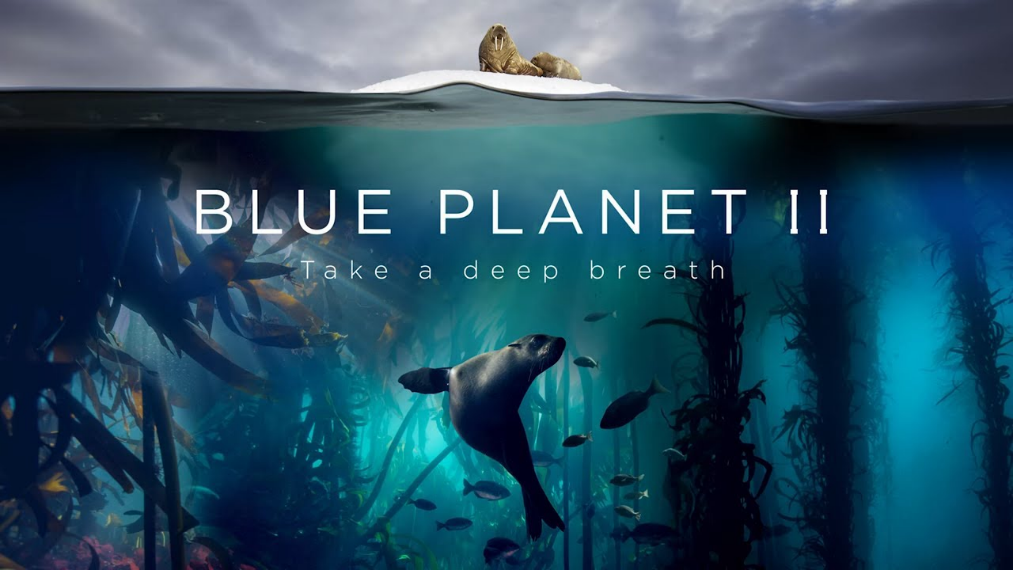 2. Infer – What do you think this TV show will be about?3. Predict – Do you think you will like this show? Why?                                        4. What questions do you have                                                             0                                      about this TV show?